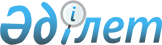 О внесении изменения в постановление акимата Западно-Казахстанской области от 12 апреля 2019 года №91 "О некоторых вопросах субсидирования по направлениям субсидирования развития племенного животноводства, повышения продуктивности и качества продукции животноводства"
					
			Утративший силу
			
			
		
					Постановление акимата Западно-Казахстанской области от 23 октября 2019 года № 274. Зарегистрировано Департаментом юстиции Западно-Казахстанской области 24 октября 2019 года № 5842. Утратило силу постановлением акимата Западно-Казахстанской области от 5 марта 2020 года № 41
      Сноска. Утратило силу постановлением акимата Западно-Казахстанской области от 05.03.2020 № 41 (вводится в действие со дня первого официального опубликования).
      Руководствуясь Законом Республики Казахстан от 23 января 2001 года "О местном государственном управлении и самоуправлении в Республике Казахстан" и в соответствии с приказом Министра сельского хозяйства Республики Казахстан от 15 марта 2019 года №108 "Об утверждении Правил субсидирования развития племенного животноводства, повышения продуктивности и качества продукции животноводства" (зарегистрированное в Реестре государственной регистрации нормативных правовых актов за №18404) акимат Западно-Казахстанской области ПОСТАНОВЛЯЕТ:
      1. Внести в постановление акимата Западно-Казахстанской области от 12 апреля 2019 года №91 "О некоторых вопросах субсидирования по направлениям субсидирования развития племенного животноводства, повышения продуктивности и качества продукции животноводства" (зарегистрированное в Реестре государственной регистрации нормативных правовых актов за №5628, опубликованное 16 апреля 2019 года в Эталонном контрольном банке нормативных правовых актов Республики Казахстан) следующее изменение:
      объемы субсидий по направлениям субсидирования развития племенного животноводства, повышения продуктивности и качества продукции животноводства, утвержденные указанным постановлением, изложить в новой редакции, согласно приложению к настоящему постановлению.
      2. Государственному учреждению "Управление сельского хозяйства Западно-Казахстанской области", акимам районов и города Уральск принять необходимые меры для реализации данного постановления.
      3. Государственному учреждению "Управление сельского хозяйства Западно-Казахстанской области" (Есенгалиев Б.А.) обеспечить государственную регистрацию данного постановления в органах юстиции.
      4. Контроль за исполнением данного постановления возложить на первого заместителя акима области Манкеева М.Н.
      5. Настоящее постановление вводится в действие со дня первого официального опубликования. Объемы субсидий по направлениям субсидирования развития племенного животноводства, повышения продуктивности и качества продукции животноводства
      Примечание: расшифровка аббревиатуры:
      СНГ – Содружество Независимых Государств;
      США – Соединенные Штаты Америки.
					© 2012. РГП на ПХВ «Институт законодательства и правовой информации Республики Казахстан» Министерства юстиции Республики Казахстан
				
      первый заместитель акима области

М. Манкеев
Приложение 
к постановлению акимата 
Западно-Казахстанской области 
от 23 октября 2019 года № 274Утвержден 
постановлением акимата 
Западно-Казахстанской области 
от 12 апреля 2019 года №91
№
Направления субсидирования
Единица измерения
Нормативы субсидий на 1 единицу, тенге
Нормативы субсидий на 1 единицу, тенге
Объем субсидий
Сумма субсидий, тысяч тенге
Мясное и мясо-молочное скотоводство
Мясное и мясо-молочное скотоводство
Мясное и мясо-молочное скотоводство
Мясное и мясо-молочное скотоводство
Мясное и мясо-молочное скотоводство
Мясное и мясо-молочное скотоводство
Мясное и мясо-молочное скотоводство
1.
Ведение селекционной и племенной работы:
Ведение селекционной и племенной работы:
Ведение селекционной и племенной работы:
Ведение селекционной и племенной работы:
Ведение селекционной и племенной работы:
Ведение селекционной и племенной работы:
1.1
Товарное маточное поголовье крупного рогатого скота
голова/ случной сезон
10 000
10 000
94 379
943 790
1.2
Племенное маточное поголовье крупного рогатого скота
голова/ случной сезон
20 000
20 000
31 456
629 120
2.
Содержание племенного быка-производителя мясных пород, используемых для воспроизводства стада
голова/ случной сезон
100 000
100 000
685
68 500
3.
Приобретение отечественного племенного крупного рогатого скота
приобретенная голова
150 000
150 000
3 948
592 200
4.
Приобретение зарубежного племенного маточного поголовья
приобретенная голова
225 000
225 000
1 450
326 250
5.
Удешевление стоимости бычков, реализованных или перемещенных на откорм в откормочные площадки вместимостью не менее 1000 голов единовременно
килограмм живого веса
200
200
975 590
195 118
Всего сумма
Всего сумма
Всего сумма
Всего сумма
Всего сумма
Всего сумма
2 754 978
Молочное и молочно-мясное скотоводство
Молочное и молочно-мясное скотоводство
Молочное и молочно-мясное скотоводство
Молочное и молочно-мясное скотоводство
Молочное и молочно-мясное скотоводство
Молочное и молочно-мясное скотоводство
Молочное и молочно-мясное скотоводство
1.
Приобретение племенного маточного поголовья крупного рогатого скота:
Приобретение племенного маточного поголовья крупного рогатого скота:
Приобретение племенного маточного поголовья крупного рогатого скота:
Приобретение племенного маточного поголовья крупного рогатого скота:
Приобретение племенного маточного поголовья крупного рогатого скота:
Приобретение племенного маточного поголовья крупного рогатого скота:
1.1
Отечественный или зарубежный из стран СНГ
приобретенная голова
150 000
114
114
17 100
1.2
из Австралии, США, Канады и Европы
приобретенная голова
225 000
32
32
7 200
2.
Удешевление стоимости производства молока:
Удешевление стоимости производства молока:
Удешевление стоимости производства молока:
Удешевление стоимости производства молока:
Удешевление стоимости производства молока:
Удешевление стоимости производства молока:
2.1
Хозяйства с фуражным поголовьем коров от 400 голов
реализованный или переработанный килограмм
20
1 153 661
1 153 661
23 073,2
2.2
Хозяйства с фуражным поголовьем коров от 50 голов
реализованный или переработанный килограмм
10
1 373 070
1 373 070
13 730,7
2.2
Хозяйства с фуражным поголовьем коров от 50 голов
реализованный или переработанный килограмм
15
28 510
28 510
427,7
2.3
Сельскохозяйственный кооператив
реализованный или переработанный килограмм
10
287 500
287 500
2 875
3
Субсидирование услуги по искусственному осеменению маточного поголовья крупного рогатого скота в крестьянских (фермерских) хозяйствах и сельскохозяйственных кооперативах
осемененная голова/ случной сезон
5 000
1 316
1 316
6 580
Всего сумма
Всего сумма
Всего сумма
Всего сумма
Всего сумма
Всего сумма
70 986,6
Мясное птицеводство
Мясное птицеводство
Мясное птицеводство
Мясное птицеводство
Мясное птицеводство
Мясное птицеводство
Мясное птицеводство
1.
Приобретение племенного суточного молодняка родительской/прародительской формы
приобретенная голова
600
47 000
47 000
28 200
2.
Удешевление стоимости производства мяса птицы
Удешевление стоимости производства мяса птицы
Удешевление стоимости производства мяса птицы
Удешевление стоимости производства мяса птицы
Удешевление стоимости производства мяса птицы
Удешевление стоимости производства мяса птицы
2.1
фактическое производство от 5 000 тонн
реализованный или переработанный килограмм
60
1 800 000
1 800 000
108 000
Всего сумма
Всего сумма
Всего сумма
Всего сумма
Всего сумма
Всего сумма
136 200
Яичное птицеводство
Яичное птицеводство
Яичное птицеводство
Яичное птицеводство
Яичное птицеводство
Яичное птицеводство
1.
Удешевление стоимости производства пищевого яйца
Удешевление стоимости производства пищевого яйца
Удешевление стоимости производства пищевого яйца
Удешевление стоимости производства пищевого яйца
Удешевление стоимости производства пищевого яйца
Удешевление стоимости производства пищевого яйца
1)
фактическое производство от 50 миллионов штук
реализованная штука
2,2
120 751 082
120 751 082
265 652,4
Всего сумма
Всего сумма
Всего сумма
Всего сумма
Всего сумма
Всего сумма
265 652,4
Овцеводство
Овцеводство
Овцеводство
Овцеводство
Овцеводство
Овцеводство
Овцеводство
1.
Ведение селекционной и племенной работы
Ведение селекционной и племенной работы
Ведение селекционной и племенной работы
Ведение селекционной и племенной работы
Ведение селекционной и племенной работы
Ведение селекционной и племенной работы
1.1
Племенное маточное поголовье овец
голова/ случной сезон
2 500
19 169
19 169
47 922,5
1.2
Товарное маточное поголовье овец
голова/ случной сезон
1 500
119 007
119 007
178 510,5
2.
Приобретение племенных овец
приобретенная голова
8 000
1 309
1 309
10 472
3.
Удешевление стоимости реализации ягнят
реализованная голова
3 000
15 000
15 000
45 000
Всего сумма
Всего сумма
Всего сумма
Всего сумма
Всего сумма
Всего сумма
281 905
Коневодство
Коневодство
Коневодство
Коневодство
Коневодство
Коневодство
Коневодство
1.
Приобретение племенных жеребцов-производителей продуктивного направления
приобретенная голова
100 000
62
62
6 200
Всего сумма
Всего сумма
Всего сумма
Всего сумма
Всего сумма
Всего сумма
6 200
Всего
Всего
Всего
Всего
Всего
Всего
3 515 922